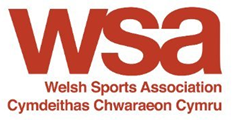 Template Attendance RegisterActivity: _______________________________________ Location: ____________________________________________ Date: ______________Arrival timeDepart timeFull namePhoneEmail addressRole i.e.Coach/Participant/Chaperone/Volunteer